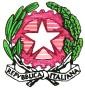 Direzione Didattica Statale “Giovanni Lilliu”Sede: Via Garavetti, 1 - 09129 CAGLIARI § Tel. 070/492737 § Fax 070/457687Mail caee09800r@istruzione.it – caee09800r@pec.istruzione.it § Cod. Mecc. CAEE09800RSito www.direzionedidatticagiovannililliu.gov.it § Cod. Fisc. 92168610928Il giorno martedì 13 Dicembre 2022 alle ore 12.30, nei locali della direzione Didattica in via Garavetti, si riuniscono le parti per discutere il seguente odg.Esiti assemblea sindacale di istitutoSottoscrizione bozza contrattazione di istitutoVarie ed eventualiSono presenti: Melis Roberta, Carla Atzeni e Nicoletta Strazzera In apertura dell’incontro le RSU riferiscono i principali punti emersi durante l’assemblea.L’animatore digitale ha evidenziato l’insufficienza dell’importo assegnato. La dirigente fa presente che sono previsti degli ulteriori fondi previsti dal PNSD.Le docenti impegnate negli open day chiedono il recupero delle ore prestate per la preparazione dei laboratori. Si concorda che, le ore prestate in orario extracurricolare, dovranno essere certificate alla referente di plesso e recuperate ne numero massimo di tre, previo accordo con le stesse referenti.Per quanto attiene la retribuzione degli incarichi relativi alla sicurezza, si ribadisce che questi non sono retribuiti con la quota FIS ma è valorizzato il ruolo con la quota bonus. Inoltre l’assemblea chiamata a votare, non espresso nessuna posizione in merito.Si precisa che la quota del bonus per i docenti accoglienti gli studenti tirocinanti è assegnata solo per quelli del corso di laurea di scienze della formazione primaria e/o TFA. Sono esclusi i percorsi del PCTO.Si propone di assegnare le credenziali di utilizzo della pagina del sito per la gestione della sezione “bacheca RSU”. L’RSU Nicoletta Strazzerà valuterà l’assunzione dell’incarico.Si decide la sottoscrizione della bozza di contrattazione, come da verbale allegato.Le RSU                                                                                             La dirigente scolasticaNicoletta Strazzera                                                                          Dott.ssa Alessandra CoccoRoberta MelisCarla AtzeniLa riunione si conclude alle ore 17.40.Firme dei presenti	Il Dirigente ScolasticoDott.ssa Alessandra Cocco